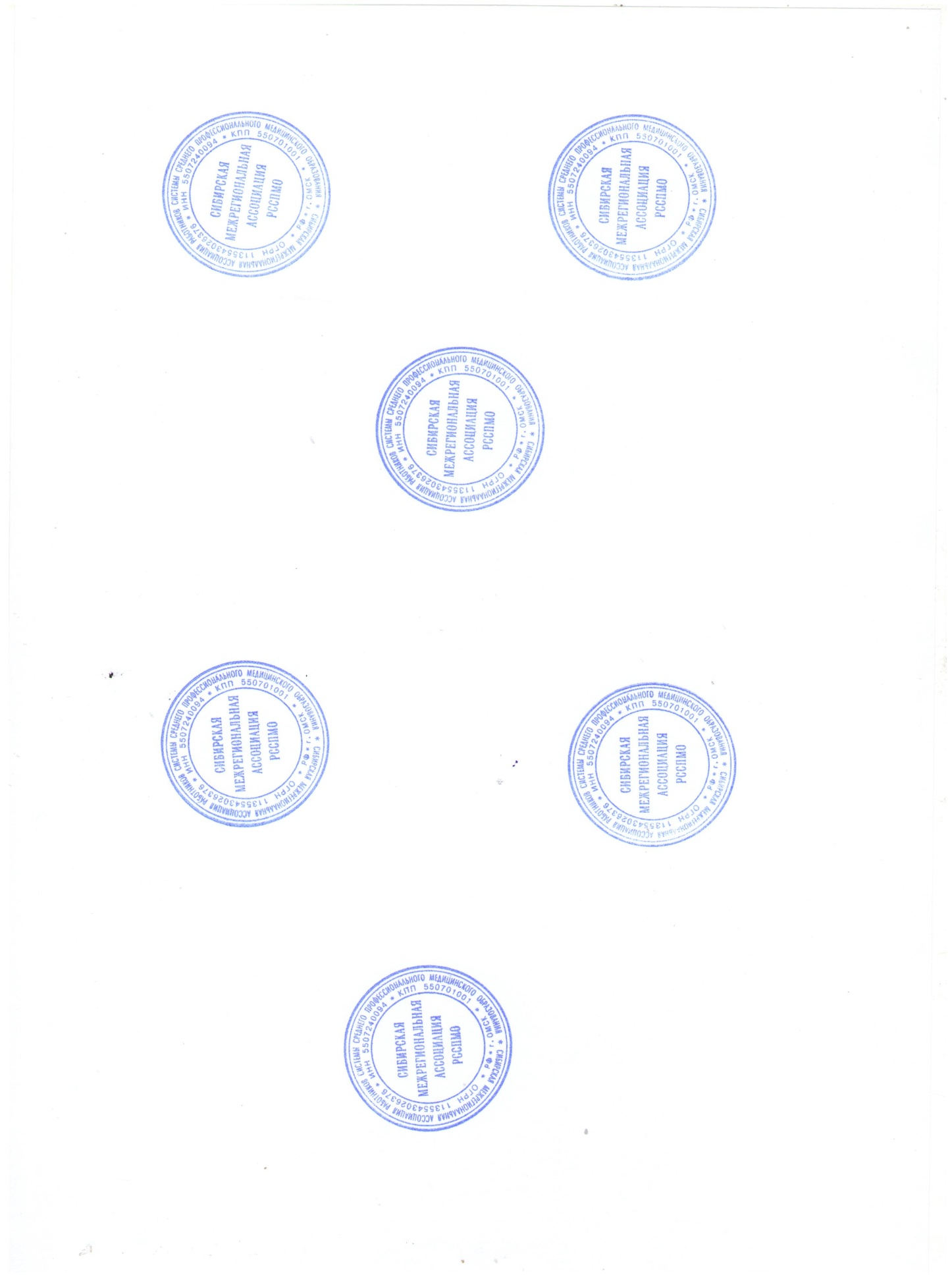 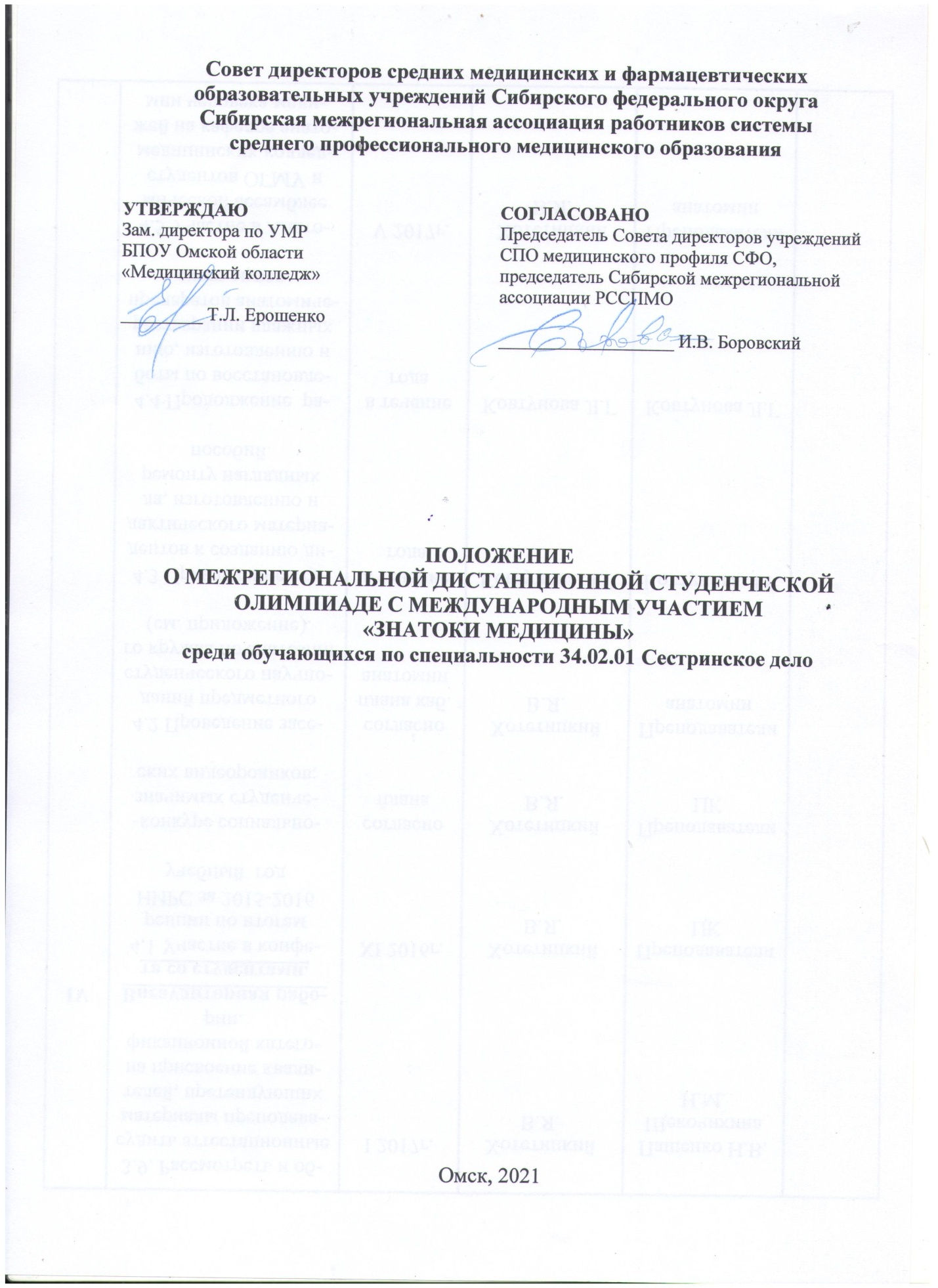 1. Общие положения1.1. Настоящее положение определяет порядок организации и проведения Межрегиональной дистанционной студенческой олимпиады с международным участием (далее - Олимпиада) «Знатоки медицины» среди обучающихся образовательных организаций, реализующих программу подготовки специалистов среднего звена по специальности 34.02.01 Сестринское дело. 1.2. Олимпиада проводится в соответствии с планом Совета директоров средних медицинских и фармацевтических образовательных организаций Сибирского федерального округа и Сибирской межрегиональной ассоциации работников системы среднего профессионального медицинского образования (далее – Ассоциация). 1.3. Олимпиада проводится на базе бюджетного профессионального образовательного учреждения Омской области «Медицинский колледж» (далее – БПОУ ОО «Медицинский колледж»). 1.4.  Участие в Олимпиаде является бесплатным и добровольным.1.5. Информация об Олимпиаде (Положение, порядок проведения, результаты) является открытой и публикуется в сети Интернет на официальных сайтах Ассоциации и БПОУ ОО «Медицинский колледж». 2. Цели и задачи Олимпиады2.1. Цель олимпиады: совершенствование качества подготовки специалистов медицинского профиля и повышение их мотивации в овладении медицинскими науками.2.2. Задачи Олимпиады: - пропаганда научных знаний и развитие познавательного интереса обучающихся, повышение их мотивации к изучению профессиональных дисциплин, формирование профессионального мышления; - выявление и развитие у обучающихся творческих способностей и интереса к научной (научно-исследовательской) деятельности; - развитие интеллектуальных способностей студентов, умения работать в команде; - развитие сотрудничества между образовательными организациями, реализующими программы подготовки специалистов среднего звена.3. Участники Олимпиады3.1. Олимпиада проводится среди обучающихся медицинских образовательных организаций среднего профессионального образования. 3.2. В Олимпиаде могут принять участие студенты, обучающиеся по специальности 34.02.01 Сестринское дело, освоившие ПМ.02 Участие в лечебно-диагностическом и реабилитационном процессах.  3.3. От образовательной организации в Олимпиаде может принять участие одна команда, состоящая из трёх студентов специальности Сестринское дело. 3.4. Руководителей, подготовивших команду, может быть не более двух. 4. Организация и проведение Олимпиады4.1. Для организации и проведения Олимпиады формируется организационный комитет (далее - Оргкомитет) и жюри из числа ведущих преподавателей отделения «Сестринское дело» БПОУ ОО «Медицинский колледж».4.2. В обязанности Оргкомитета входит: - подготовка и размещение информации о проведении и результатах Олимпиады на официальных сайтах Ассоциации (http://www.sibmedcoll.ru) и БПОУ ОО «Медицинский колледж» (http://medcoll.ru/);- организация приёма и регистрации заявок; - разработка Олимпиадных заданий и критериев оценки их выполнения;  - рассылка участникам конкурсных заданий; - организация работы жюри и подведение итогов; - оформление отчетной документации и наградных документов. 4.3. В обязанности жюри входит: - проверка и оценка выполненных заданий; - определение победителей Олимпиады на основании критериев оценки и суммы баллов.4.4. Жюри несет ответственность за объективность оценки выполненных заданий Олимпиады, определения победителей, оформление соответствующей документации. 5. Сроки и условия проведения Олимпиады5.1. Олимпиада проводится дистанционно в один тур с 15 марта по 31 марта 2021 г. включительно. 5.2. Для участия в Олимпиаде необходимо предварительно зарегистрировать команду, направив заявку с заполненной формой регистрации в формате doc, docx (Приложение 1) на электронный адрес pachenko_nv@mail.ru Название прикреплённого файла: заявка - Название ОО. 5.3. Заявки на участие в Олимпиаде принимаются с 24 февраля по 06 марта  2021 г. Изменения в составах команд не допускаются. 5.4. В ответ на заявку участникам высылаются задания. Рассылка заданий начнётся с 15 марта 2021 г. Олимпиадные задания основаны на учебном материале ПМ.02 Участие в лечебно-диагностическом и реабилитационном процессах. 5.5. Выполненные задания оформляются в электронном формате. На титульном листе к работе необходимо указать: название образовательной организации, название команды, ФИО членов команды, курс, специальность, ФИО преподавателя, подготовившего участников (Приложение 2). 5.6. Выполненные задания сканируются. Сканы выполненных заданий архивируются и направляются прикрепленным файлом организаторам до 31 марта 2021 г. включительно на электронный адрес pachenko_nv@mail.ru Название прикрепленного файла: работа - название команды. В теме письма необходимо указать: Олимпиада «Знатоки медицины».6. Подведение итогов Олимпиады6.1. Члены жюри несут ответственность за своевременность предоставления результатов в соответствии со сроками проведения оценки работ. Решения жюри являются окончательными и пересмотру не подлежат. 6.2. Победителями и призерами Олимпиады признаются участники, набравшие максимальное количество баллов по итогам выполнения заданий. Критерии конкурсных материалов представлены в Приложении 3. 6.3. Победители и призеры олимпиады награждаются дипломами I, II, III степени за первое, второе и третье места соответственно. 6.4. Участникам, не занявшим призовых мест, выдаются сертификаты участников Олимпиады. 6.5. Электронные дипломы и сертификаты высылаются на электронные адреса, указанные в заявках в срок до 19 апреля 2021 года.Приложение 1ЗАЯВКАна участие во Всероссийской дистанционной студенческой олимпиаде с международным участием «Знатоки медицины» среди обучающихся образовательных организаций, реализующих программу подготовки специалистов среднего звена по специальности 34.02.01 Сестринское делоПриложение 2Образец титульного листа к работеНазвание образовательной организацииНАЗВАНИЕ КОМАНДЫФИО членов команды,курс, специальность Сестринское делоФИО преподавателя, подготовившего участниковПриложение 3 Критерии оценкиНазвание образовательной организации (полное и сокращенное)ФИО руководителя образовательной организацииНазвание командыФИО участников (полностью), курс1.2.3.ФИО преподавателей, подготовивших команду (не более двух)Электронный адрес для рассылки дипломов, сертификатов, благодарственных писем№ п/пКритерии баллы1Определение вида патологии                                      (max. 10 баллов)Определение вида патологии                                      (max. 10 баллов)1Вид патологии определен правильно101Допущены несущественные ошибки в определении вида патологии51Вид патологии не определен02Предрасполагающие факторы                                    (max. 10 баллов)Предрасполагающие факторы                                    (max. 10 баллов)2Предрасполагающие факторы определены верно102Отмечаются неточности в трактовке факторов52Предрасполагающие факторы не определены03Оценка данных анамнеза                                              (max. 5 баллов)Оценка данных анамнеза                                              (max. 5 баллов)3Указаны все факторы риска53Факторы риска определены не в полном объеме33Факторы риска интерпретированы неверно04Возбудитель инфекции                                                 (max. 10 баллов)Возбудитель инфекции                                                 (max. 10 баллов)4Возбудители выявлены, верно104Отмечаются несущественные ошибки при выявлении возбудителей54Возбудители не выявлены05Оперативные  вмешательства                                    (max. 10 баллов)Оперативные  вмешательства                                    (max. 10 баллов)5Оперативные вмешательства указаны в полном объеме, верно105Оперативные вмешательства указаны не в полном объёме55Оперативные вмешательства указаны не верно06Исследования, необходимые для уточнения характера патологии                                                                                           (max. 10 баллов)Исследования, необходимые для уточнения характера патологии                                                                                           (max. 10 баллов)6Исследования перечислены в полном объеме106Неполный объем необходимых исследований56Исследования не определены07Оценка результатов лабораторных исследований   (max. 5 баллов)Оценка результатов лабораторных исследований   (max. 5 баллов)7Оценка результатов проведена правильно57Отмечаются не точности в оценке результатов исследований37Оценка результатов не проведена08Основные методы лечения                                            (max. 5 баллов)Основные методы лечения                                            (max. 5 баллов)8Методы лечения представлены в полном объеме58Методы лечения представлены не в полном объеме38Методы лечения не представлены09Причины отсутствия флюктуации                            (max. 10 баллов)Причины отсутствия флюктуации                            (max. 10 баллов)9Причины определены в полном объеме 109Причины не определены010Творческое задание                                                       (max. 25 баллов)Творческое задание                                                       (max. 25 баллов)10Соответствие выбранного жанра композиционностилистическому воплощению текста510Связность и стройность работы, точность используемой терминологии510Оригинальность работы: необычность замысла и воплощения, неожиданность ассоциаций, интересные находки, оригинальность «сюжета»15ИТОГО:  max.100 балловИТОГО:  max.100 баллов